P. 7　リズムでなかよくなろうステップ1「ア」と「イ」のリズムを使って、いろいろな組み合わせ方で、リズム打ちを楽しみましょう。まずは、「ア」のリズムを打ってみましょう。次に、「イ」のリズムを打ってみましょう。打ちのかわりに、こんなリズムに合わせて打ってみても、楽しいですね。ステップ2次は、リズムをつなげて打ってみましょう。こんなつなげ方もできますね。ステップ3今度は、２組に分かれて、1ずつ、交代しながら打ってみましょう。ステップ4２組に分かれて、リズムを1ずらして、追いかけて打ってみましょう。まず、同じ「ア」のリズムを、ずらして打ってみます。「ア」と「イ」のリズムを、ずらして打つこともできます。ステップ5２組に分かれて、「ア」と「イ」のリズムを、重ねて打ちましょう。P. 11　歌声1あくびをするようなつもりで、息をすってみましょう。すると、口のおくで、つめたく感じるところがありますね。そこをよく開けて歌ってみましょう。こんな感じになっていませんか？このように、口のおくを開けないと、ひびきのある声にはなりませんね。口のおくをよく開けると、ひびきのある歌声になりますね。P. 23　打楽器のリズムギロこれは、ギロです。このぼうを、このように持ち、こすって音を出します。それでは、えんそうします。マラカスこれは、マラカスです。軽くふり下ろして、音を出します。それでは、えんそうします。クラベスこれは、クラベスです。かたい２本の木を打ち合わせて、音を出します。手を丸くして、その上に軽くのせ、真ん中あたりを打ちます。それでは、えんそうします。P. 26, 27　使われている楽器こきりここきりこは、竹でできた楽器です。長さ７５（やく２３cm）の２本の竹を、指で回しながら、打ち合わせて音を出します。びんざさらびんざさらは、１０８枚の小さなうすい板を、ひもでとじた楽器です。楽器の両はしをにぎり、ふり合わせるようにして、音を出します。びんざさらは、こきりこに合わせておどる「ささらり」で、おどり手がえんそうします。たいここきりこでは、「」をえんそうします。はが短く、びょうで両面のをとめてある、たいこです。笛こきりこでは、「」をえんそうします。こきりこでえんそうするは、指あなが６つで、歌と同じようなせんりつを、えんそうします。ぼうささらぼうささらは、竹と木でできた楽器です。竹を細かくわってねた「ささら竹」を、「ささらこ」という、きざみの入った木のぼうにすり合わせて、音を出します。くわがねくわがねは、田畑をたがやすときに使う「くわ」の金ぞくの部分に、ひもをつけた楽器です。左かたに、くわがねをつるした木のぼうをかつぎ、右手に持ったで、音を出します。つづみこきりこでは、をえんそうします。は、左手で楽器をかまえ、右手で打ちます。P. 29　インタビューこんにちは。こきりこうたほぞん会のです。よろしくお願いします。こきりこは、毎年、春と秋のお祭りに「」に、歌、おどりをします。女せいの「こきりこ」に、をつけまして踊る「しで竹り」。男せいの「びんざさら」を持っておどる「ささらり」。そして、女せいの「り」と、３あります。の「こきりこ」は、「り」のの、すのこのとして使われた竹で、できています。昔は、いろりで火を起こしたり、をとったり、食事をしたりしていました。の竹は、いろりのけむりでいぶされて、よくして、ひびくようになります。ですから、とてもいい音がします。こきりこをこのように持って、回しながら打ちます。みなさんも、こきりこを打ちながら、歌ってみてください。お祭りでするために、小さいころから歌やおどりに、親しんでおります。また、このちいきに住む、その他の子どもたちも、小学校の学習発表会で、「こきりこ」をおどっております。それぞれのちいきには、いろんな楽しいこと、大切なことが、たくさんのこされております。みなさんも「こきりこ」を通して、ちいきのことを見直してほしいと思います。P. 35　歌声2「ゆかいに歩けば」の歌は、スタッカートで歌うところがありますね？ スタッカートを生かして歌うには、わらったときのように、おなかの動きを感じて、軽くはずむようにするといいですよ。こんな感じです。高い音から下がってくるときも、ひびきのが下がらないようにすると、いいですよ。P. 43　サミングでふくときのポイントリコーダーで、高い音を出すを、えましょう。こうして、後ろの親指のあなに、小さなすき間を開けることを、「サミング」といいます。高い「ミ」、「ファ」、「ソ」の音を出すときに、このサミングをします。サミングをするには、親指を少し曲げるか、親指を下にずらして、小さなすき間を開けましょう。では、教室のみんなもしてみましょう。（～♪）、はい。歌を歌うときのうら声のように、（～♪）とひびかせると、きれいな音になりますよ。（～♪）、はい。今度は、（～♪）と、えんそうしましょう。（～♪）、はい。強い息でふかずに、うら声で歌うようにふくと、きれいな音になりますね。P. 48　打楽器の音楽学習活動1これらのカードは、いろいろな音の様子を、図形で表したものです。音のひびきをたしかめながら、カードを使って、打楽器の音楽をつくりましょう。まずは、いろいろな楽器を使って、鳴らし方をしながら、「ア」から「エ」のカードの図形を、音で表しましょう。「『ア』のリズムを、ウッドブロックでえんそうします。音の高さもしました。」「『ウ』のリズムを、すずでえんそうします。だんだん強くなる様子をしました。」学習活動2ここからは、３人の組になって、音楽をつくります。まずは、音のひびきあいをたしかめながら、組み合わせる楽器をびましょう。このグループは、次の3つの楽器をびました。「わたしたちは、木でできている楽器を組み合わせて、音楽をつくりました。３つの音のひびきは、こんな感じです。」学習活動3んだ楽器を使って、音楽をつくります。音楽をつくるときのルールは、３つです。始めの部分と終わりの部分は、１枚のカードをんで、3人でいっしょにえんそうすること。真ん中の部分は、カードを自由に組み合わせてつくること。「ア」から「エ」の4のカードを、すべて使うことです。それではこのをえんそうしてみます。P. 51　いろいろなマレット（ばち）やをえんそうするときに使うマレットには、いろいろながあります。マレットをかえたり、打ち方をかえたりすると、音色をかえることができます。それでは、いろいろなマレットで、「茶色の小びん」のパートをえんそうしてみます。まず、毛糸まきのマレットで、打ってみます。糸まきのマレットで、打ってみます。ゴムのマレットで、打ってみます。かたいゴムのマレットで、打ってみます。P. 52, 53　いろいろなフルートこれは、フルートです。オーボエこれは、オーボエです。クラリネットこれは、クラリネットです。ファゴットこれは、ファゴットです。P. 59　をひいてみようをはめようをひくときには、このように、右手の親指、人さし指、中指に、をはめてえんそうします。は、「つま皮」の部分が、自分のの根元までくるように、しっかりと深めに、はめましょう。の前にすわろう角づめでえんそうする場合は、この「」の部分に、右ひざがあたるように、に対して、少しななめにすわりましょう。をひいてみよう角づめの場合は、の角で糸をひきます。このように、手がつぶれてしまうとひきづらいので、手の中に、たまごが入っているようなイメージでかまえます。は、このように、ひく場所によって、音色がことなります。「」から２〜３cmはなれた、このあたりをひくと、楽器が一番よくひびきます。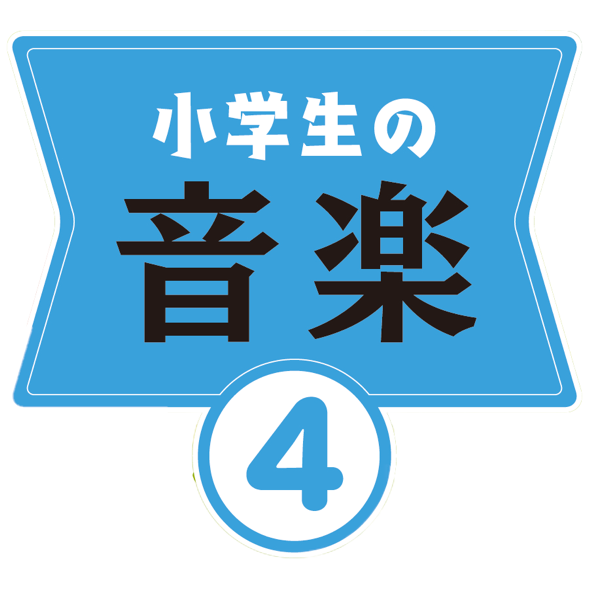 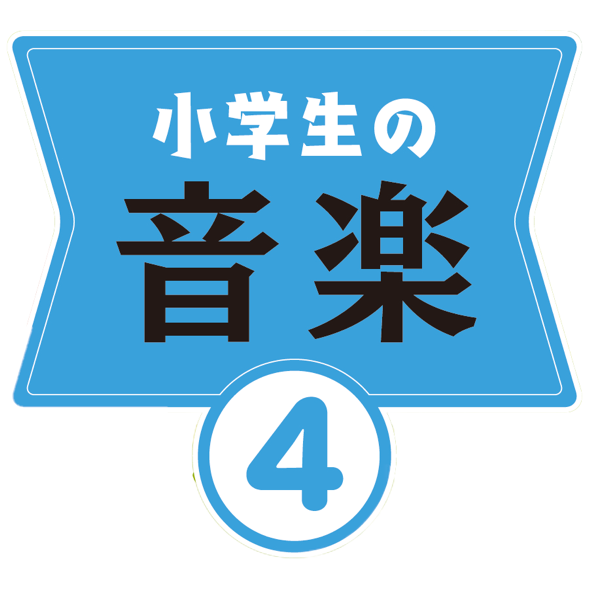 